CAMARA MUNICIPAL DE SANTA BRANCASECRETARIA DE FINANÇAS - CNPJ.01.958.948/0001-17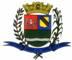 PCA AJUDANTE BRAGA 108 CENTRO SANTA BRANCAData: 10/10/2016 20:40:25Transparência de Gestão Fiscal - LC 131 de 27 de maio 2009 Sistema CECAM (Página: 1 / 1)Relação dos empenhos pagos dia 28 de Setembro de 2016N.Processo Empenho	Fornecedor	Descrição do bem/Serviço adquirido	Modalidade	Licitação	Valor01 - PODER LEGISLATIVO01.00.00.00.0.0000.0000 - DESPESA EXTRAORÇAMENTÁRIA 01.00.00.00.0.0000.0000.0.0111000 - GERAL 01.00.00.00.0.0000.0000.0.0111000.5314 - FICHA01.01.00 - CAMARA MUNICIPAL01.01.00 - CAMARA MUNICIPAL 01.01.00.01.000 - Legislativa 01.01.00.01.31 - Ação Legislativa01.01.00.01.31.0001 - MANUTENÇÃO DA CAMARA 01.01.00.01.31.0001.2001 - MANUTENÇÃO DA CAMARA01.01.00.01.31.0001.2001.33903900 - OUTROS SERVIÇOS DE TERCEIROS - PESSOA JURÍDICA 01.01.00.01.31.0001.2001.33903900.0111000 - GERAL 01.01.00.01.31.0001.2001.33903900.0111000.5 - FICHA0/0 57/7 434 - PLG SIQUEIRA CONSERVACAO , refere-se ao pagamento dos serviços de conservação e limpeza no mes de setembro de 2016 conforme CONVITE 01/2015 5.504,85 contrato----------------------8.714,54----------------------8.714,54SANTA BRANCA, 28 de Setembro de 2016EVANDRO LUIZ DE MELO SOUSA1SP147248/0-8CHEFE DA COORD FINANCEIRA0/0100088/1179- CAIXA ECONOMICA FEDERAL, recolhimento dos emprestimos bancarios descontados dos servidores da camara em folha de/01.385,28pagamento no mes de setembro de 201601.00.00.00.0.0000.0000.0.0111000.5315 - FICHA01.00.00.00.0.0000.0000.0.0111000.5315 - FICHA01.00.00.00.0.0000.0000.0.0111000.5315 - FICHA01.00.00.00.0.0000.0000.0.0111000.5315 - FICHA0/0100090/1468- ROSANE DA SILVA, RECOLHIMENTO DA PENSAO JUDICIAL ALIMENTICIA DESCONTADA DO VEREADORE EM FOLHA, RECOLHIMENTO DA PENSAO JUDICIAL ALIMENTICIA DESCONTADA DO VEREADORE EM FOLHA/0802,55DE PAGAMENTO NO MES DE SETEMBRO DE 20160/0100091/1419- RENATA ALMEIDA, RECOLHIMENTO DA PENSAO JUDICIAL ALIMENTICIA DESOCNTADA DO VEREAD OR EM FOLHA, RECOLHIMENTO DA PENSAO JUDICIAL ALIMENTICIA DESOCNTADA DO VEREAD OR EM FOLHA/0772,86DE PAGAMENTO NO MES DE SETEMBRO DE 201601.00.00.00.0.0000.0000.0.0111000.5318 - FICHA01.00.00.00.0.0000.0000.0.0111000.5318 - FICHA01.00.00.00.0.0000.0000.0.0111000.5318 - FICHA01.00.00.00.0.0000.0000.0.0111000.5318 - FICHA0/0100095/1346- FERNANDA PAULA DE ALMEIDA, refere-se as mensalidades de academia descontado dos servidores e vereado  res no mes de setembro, refere-se as mensalidades de academia descontado dos servidores e vereado  res no mes de setembro/0249,00em folha de pagamento